CRONOGRAMA DAS ATIVIDADES PARA O INICIO DO SANO LETIVO DE 2023JORNADA PEDAGÓGICA: UMA VIAGEM AOS  200 DIAS DE RENOVAÇÃO DA PRÁTICA DOCENTE E DE UMA APREDIZAGEM SIGNIFICATIVA EM JACOBINA DO PIAUI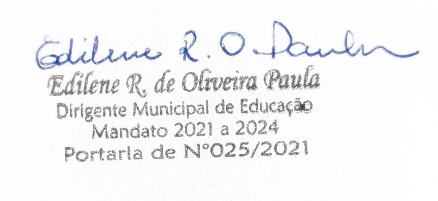 DATADIRETRIZESPAUTASPALESTRANTESPUBLICO ALVO01 A 04/02CURSO DE FORMAÇÃOCapacitação para Gestores aprovados na 3ª etapa do processo celetista para gestoresFrancio  e  KatianaGestores e coordenadores06/02 Manhã Tarde CAPACITAÇÃODocumentos Norteadores da organização institucional EdileneMerendeiraZeladores 07/02ManhãTarde CAPACITAÇÃODocumentos Norteadores da organização institucionalEdilene e Vigias Monitores 09/02Manhã JORNADA PEDAGOGICASaberes e fazeres da Gestão e da sala de aula para garantir o direito de aprenderRay MotaGestão e Docência09/02Tarde JORNADA PEDAGOGICAEducação Ambiental na escola: Amor pelo Meio AmbienteOrientação do PROALFABETIZAÇÃOApresentação do Programa Saúde na escolaRoberta Kelly e Ana LetíciaMaria CleideGilmar carvalhoTodos os professoresGestão e Docência10/02Manhã JORNADA PEDAGOGICAAmpliando Repertórios pedagógicos: novas formas de aprender e ensinarMarcos LuhanGestão e Docência10/02Tarde JORNADA PEDAGOGICACurrículo e planejamento na Educação InfantilTendências do Currículo Prioritário para o Ano Letivo 2023. Marcos LuhanRejane AnjosProfessores da Educação InfantilProfessores do Ensino Fundamental11/02JORNADA PEDAGOGICAApresentação com contação de historia Informes da Secretaria MunicipalO Professor e a renovação da prática docente Documentos Norteadores da organização institucionalTalita do MonteEdileneKatiana RochaGestão e docência 